YOGEESH 	OBJECTIVE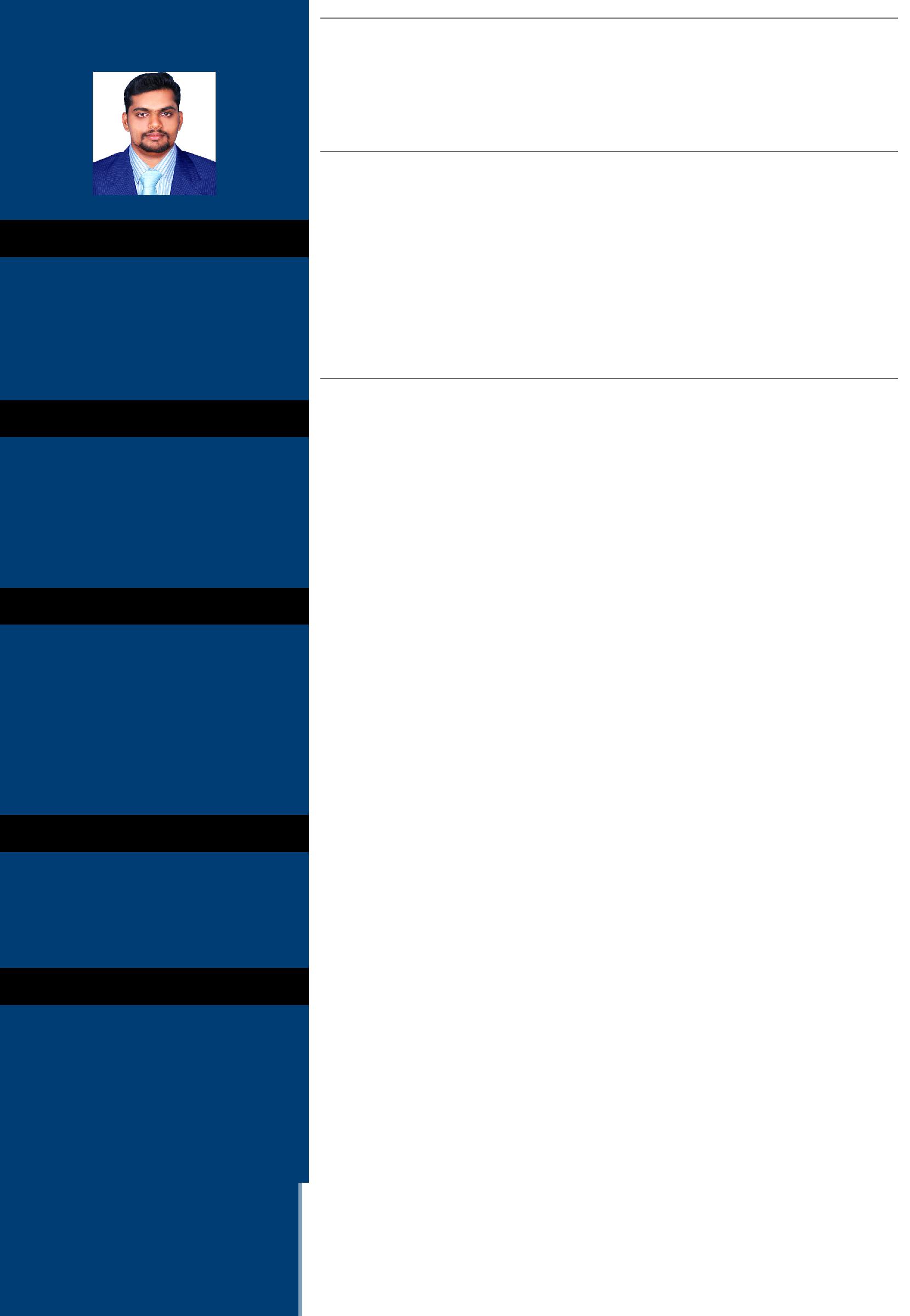 To enhance my professional skills, capabilities and knowledge in an organization which recognizes the value of hard work and trusts me with responsibilities and challenges. I can utiize my skill and knowledge appropriatlyContactEmail:yogeesh.391591@2freemail.comSkillsTOTAL EXPERIENCE4+ year experience3 year in classic consultancy indiaJunior engineer1 year 3 month in Al - khatwa Treding & Bid.Est. KSA Site engineerEXPERIENCEEnsure execution of work at site as per drawing approved method of statement.LanguageEnglishHindiKannadaMalayalamArabicInterestsPhotoshopInternetSocial activityActivitiesFarmingVolunteerDriving (lndia and KSA driving livence )Maintaining survey records for office and siteDistribute manpower as per program given from engineerShould work well under pressure and be able to face and overcome unexpected obstacles, including emergencies and bad weatherCoordinate tasks according to priorities and plansReport on progress to managers, engineers, etc.Prepaire drawing using autocadd and also site marking, surveying , esimating quntity , site measurements, billingQuantity surveyor of all intirior and structural work .Estimating and costing for budget preparation based on preliminary drawing to asses the feasiilit -coast planQuantity take off all civil all civil and finishes. Item and preparation of BOQ nd establishing project budget controling and monitoringTender comparisonInterior and structural supervisionEDUCATIONKVSMHS 2007 -85%SSLCGovt. PU college kanyana 2009 - 45%Pre universityGPT SORABA 2014 -72%Diploma in civil engineeringPROJECTSTechnical projectCollege auditorium buildingTechnial seminarMetro : The modern transportationADDITIONAL INFORMATIONSupervisor licence from DEPT.OF URBAN AFFAIRS KozhikkodePERSONAL DETAILSDate of birth	: 18/05/1992Marital status : single (male )Nationality.	: IndianVISA STATUSVisit visa UAEExpired on 24 june 2019Auto cad100%100%Ms oﬃce100%100%Classic consultancy hosangadi manjeswara ( india)08/05/2014Junior Engineer-Supervise the routine construction activity and labor management at18/06/2017siteAl-khatwa Trading & Bid. Est (KSA)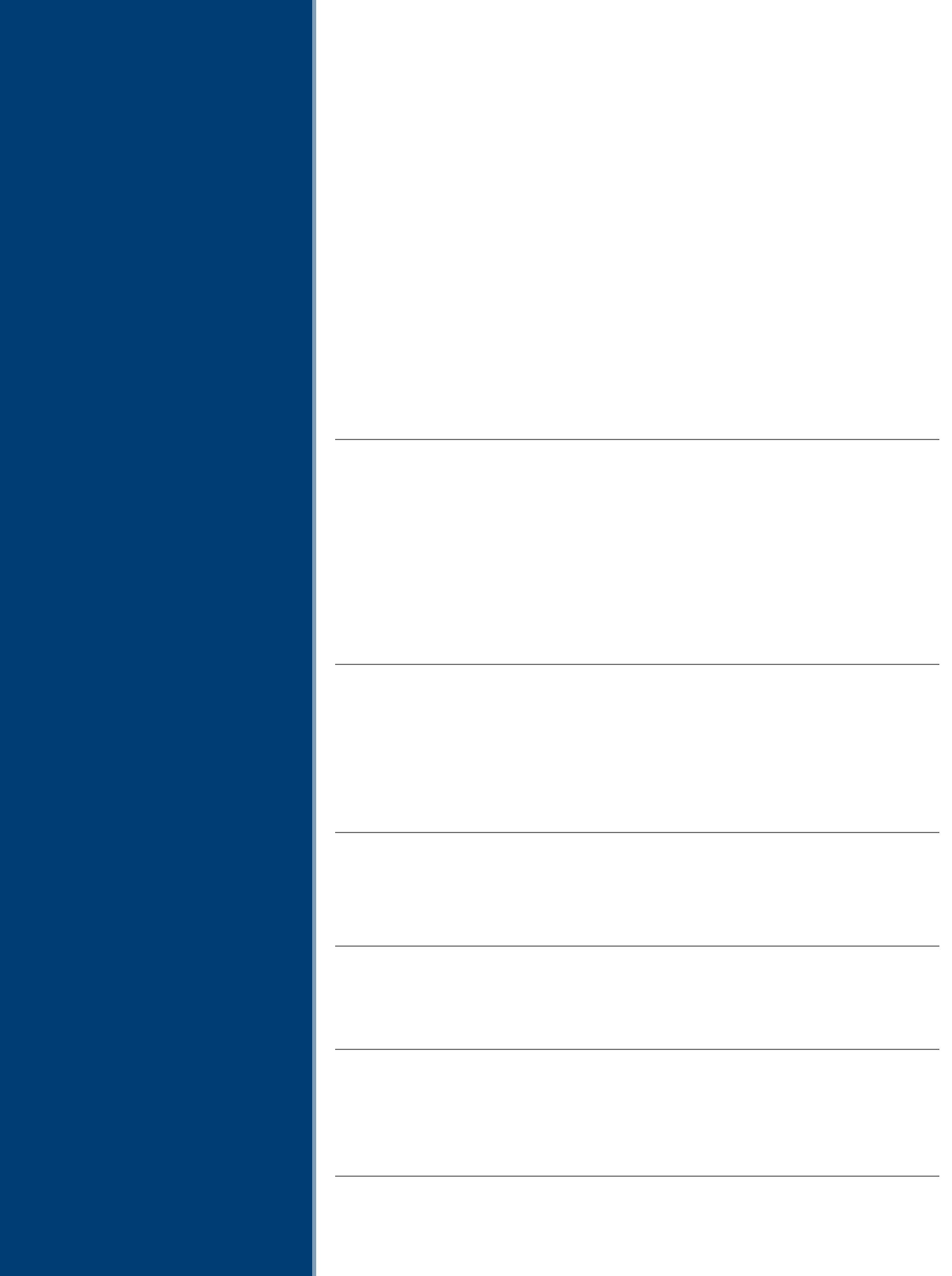 18/05/2017Site Engineer-Coordinate tasks according to priorities and plans30/08/2018Produce schedules and monitor attendance of crewAllocate general and daily responsibilitiesSupervise and train workers and tradespeopleEnsure manpower and resources are adequateGuarantee all safety precautions and quality standards are metSupervise the use of machinery and equipmentResolve problems when they ariseReport on progress to managers, engineers etcProblem solving ability